7	النظر في أي تغييرات قد يلزم إجراؤها، وفي خيارات أخرى، تطبيقاً للقرار 86 (المراجَع في مراكش، 2002) لمؤتمر المندوبين المفوضين، بشأن "إجراءات النشر المسبق والتنسيق والتبليغ والتسجيل لتخصيصات التردد للشبكات الساتلية"، وفقاً للقرار 86 (Rev.WRC-07) تيسيراً للاستخدام الرشيد والفعّال والاقتصادي للترددات الراديوية وأي مدارات مرتبطة بها، بما فيها مدار السواتل المستقرة بالنسبة إلى الأرض؛7(D)	المسألة D – تحديد الشبكات والأنظمة الساتلية التي يلزم التنسيق معها تحديداً بموجب الأرقام 12.9 و12A.9 و13.9 من لوائح الراديو.خلفيةقرر المؤتمر العالمي للاتصالات الراديوية لعام 2012 (WRC-12) تعديل الرقم 2.36.9 في المادة 9 من لوائح الراديو. ومنذ ذلك الحين، ينشر المكتب "قائمة نهائية" بالشبكات والأنظمة والمحطات الأرضية التي ينبغي التنسيق معها بموجب الأرقام 7.9 و7A.9 و7B.9 من لوائح الراديو عند استلام طلب تنسيق بشأن شبكة ساتلية أو نظام ساتلي. وتُنشر هذه القائمة في القسم الخاص ذي الصلة في النشرة الإعلامية الدولية للترددات الصادرة عن مكتب الاتصالات الراديوية (BR IFIC). إلا أنه، في حالات التنسيق بموجب الأرقام 12.9 و12A.9 و13.9 من لوائح الراديو، لا ينشر المكتب قائمة بأسماء الشبكات أو الأنظمة الساتلية المحتمل تأثرها لاستكمال القائمة التي يوفرها بالإدارات المحتمل تأثرها بالشبكات أو الأنظمة الساتلية الواردة.سعياً إلى معالجة هذه المسألة، حدد قطاع الاتصالات الراديوية أسلوبين في تقرير الاجتماع التحضيري للمؤتمر: الأسلوب D1 من أجل نشر قائمة نهائية بأسماء الشبكات والأنظمة الساتلية، والأسلوب D2 من أجل نشر قائمة بأسماء الشبكات أو الأنظمة الساتلية المحتمل تأثرها، للعلم فقط. وفي هذه المساهمة، يُقترح إدخال التعديلات على لوائح الراديو وفقاً للأسلوب D1.المـادة 9الإجراءات الواجب تطبيقها لتحقيق التنسيق مع الإدارات الأخرى 
أو الحصول على موافقة هذه الإدارات1، 2، 3، 4، 5، 6، 7، 8، 9 (WRC-15)    القسم II  -  إجراء التنسيق12، 13القسم الفرعي IIA  -  متطلبات التنسيق وطلباتهMOD	IAP/11A19A4/1#5008636.9	(ب)	يحدد بموجب الرقم 27.9 كل إدارة أخرى قد يلزم إجراء التنسيق معها20، 21؛    (WRC-)الأسباب:	هذا التعديل مطلوب من أجل نشر قائمة الشبكات أو الأنظمة الساتلية المحتمل تأثرها إضافةً إلى قائمة الإدارات.MOD	IAP/11A19A4/2#50087____________20 1.36.9	وإن قائمة الإدارات التي يحددها المكتب بموجب الأرقام من 11.9 إلى 14.9 و21.9 إنما هي للعلم فقط بغية مساعدة الإدارات في الالتزام بهذا الإجراء.الأسباب:	هذا التعديل مطلوب من أجل نشر قائمة الشبكات أو الأنظمة الساتلية المحتمل تأثرها إضافةً إلى قائمة الإدارات.القسم الفرعي IIC  -  التدابير الواجب اتخاذها في حالة طلب التنسيقMOD	IAP/11A19A4/3#5008852C.9		بالنسبة لطلبات التنسيق بموجب الأرقام من 11.9 إلى الرقم 14.9 والرقم 21.9، فإن الإدارة التي لا ترد بموجب الرقم 52.9 في غضون المهلة ذاتها التي تبلغ أربعة أشهر سوف تعتبر غير متأثرة، وتنطبق أحكام الرقمين 48.9 و49.9 في الحالات المذكورة في الأرقام من 11.9 إلى 14.9.الأسباب:	هذا التعديل مطلوب لإظهار عواقب عدم تحديد الشبكات أو الأنظمة الساتلية في الرد المقدم بموجب الرقم 52.9 من لوائح الراديو.MOD	IAP/11A19A4/4#5008953A.9		وبعد انقضاء الموعد النهائي المحدد لاستلام التعليقات الخاصة بطلب التنسيق المقدم بموجب الأرقام من 11.9 إلى 14.9 والرقم 21.9، يقوم المكتب، استناداً إلى سجلاته، بنشر قسم خاص يعطي فيه قائمة الإدارات التي أبلغت عن عدم موافقتها أي تعليقات أخرى مقدمة في المهل النظامية.(WRC-)    الأسباب:	هذا التعديل مطلوب من أجل من أجل نشر القائمة النهائية بالشبكات أو الأنظمة الساتلية المتأثرة إضافةً إلى قائمة الإدارات.___________المؤتمر العالمي للاتصالات الراديوية (WRC-19)
شرم الشيخ، مصر، 28 أكتوبر - 22 نوفمبر 2019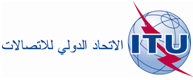 الجلسة العامةالإضافة 4
للوثيقة 11(Add.19)-A18 سبتمبر 2019الأصل: بالإنكليزية/بالإسبانيةالدول الأعضاء في لجنة البلدان الأمريكية للاتصالات (CITEL)الدول الأعضاء في لجنة البلدان الأمريكية للاتصالات (CITEL)مقترحات بشأن أعمال المؤتمرمقترحات بشأن أعمال المؤتمر‎‎‎بند جدول الأعمال 7(D)‎‎‎بند جدول الأعمال 7(D)